Enseignante: Tiziana MangiapaneEcole: Maredolce Année Scolaire: 2017/2018 Classe: 3 ème / CE2Séance de la séquence pédagogique “Je découvre la chaîne alimentaire”Objectif: - Reconnaître les noms des animaux impliqués dans la chaîne alimentaire.- Parteciper aux jeux en collaboration avec les autres, en respectant les règles avec un sentiment de responsabilité.Phase de lancement: - Chanson “Tous les animaux du monde”.- Chanson-video “Le poussin Piou”.- Répétition des noms des animaux.Phase d’activité: Les éleves ont dessiné des animaux avec lesquels on a réalisé un jeu de l’oie, qu’on a appelé “L’Arche de Noé”. Ensuite on a identifié les règles du jeu.Phase de synthèse: Fiche didactique Phase d’application et d’évaluation: jouer en petits groupes avec le jeu qu’on a réalisé.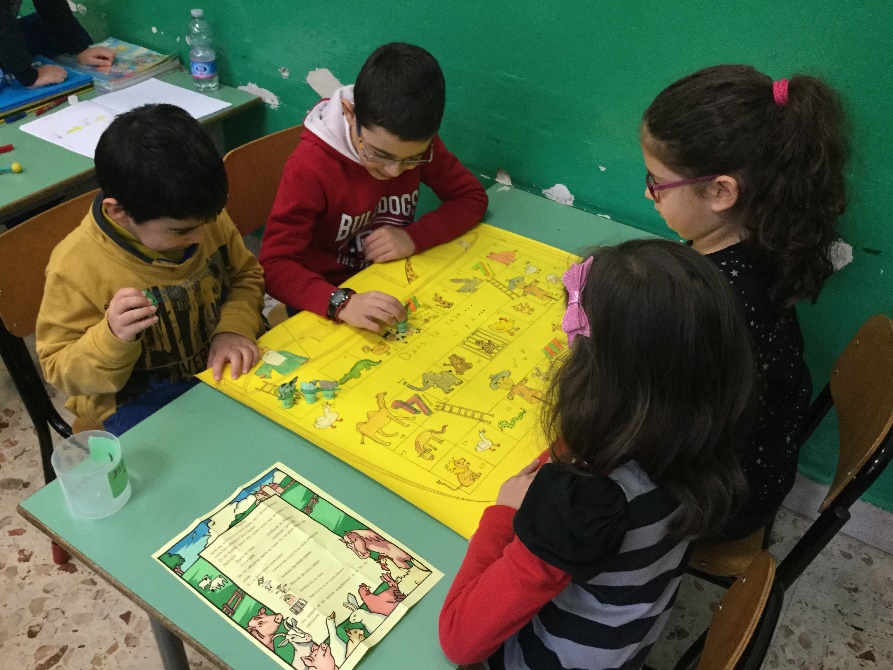 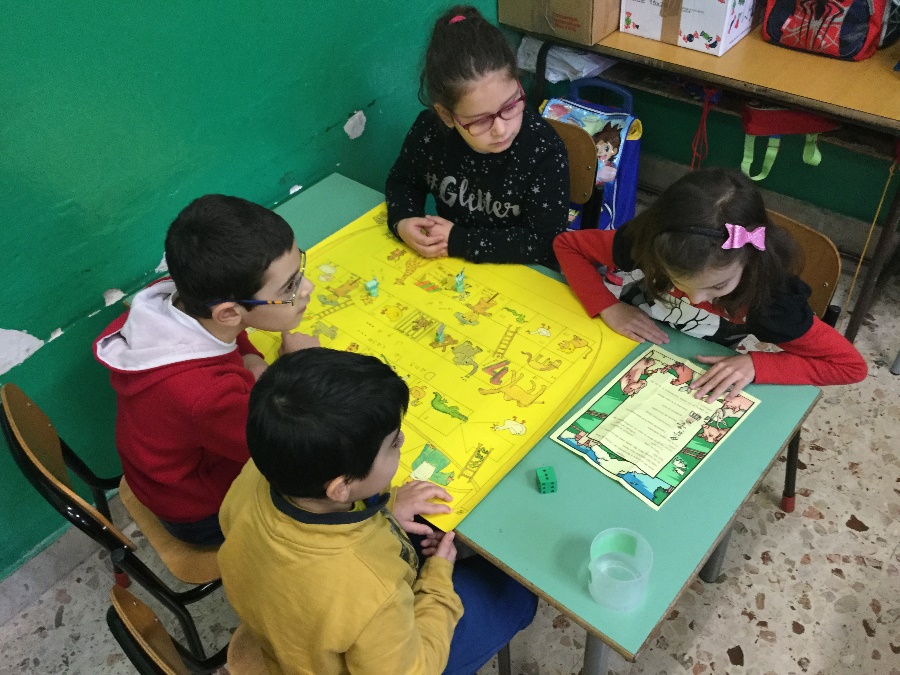 iapane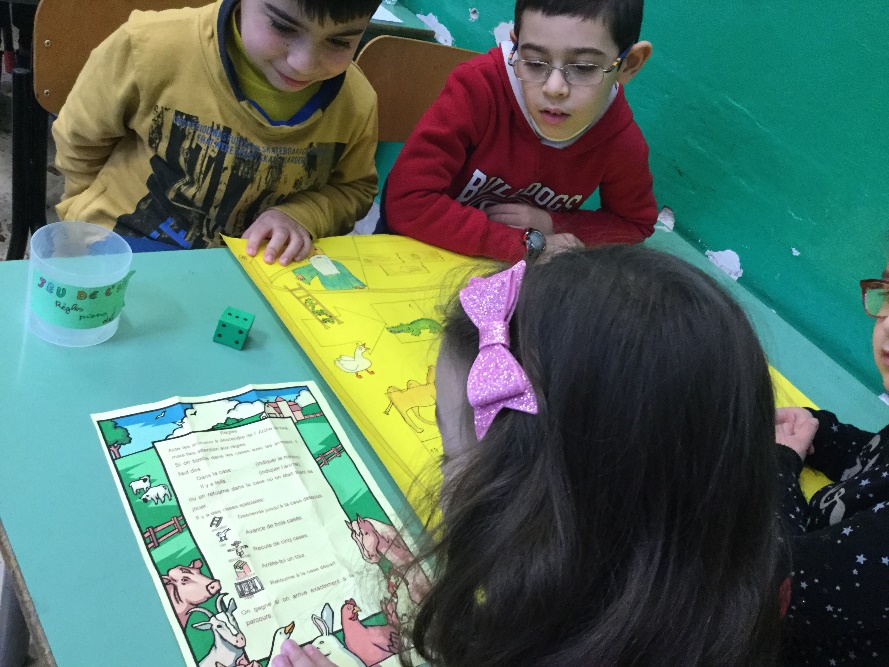 